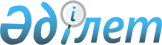 Қазақстан Республикасының теңізінде, ішкі су айдындарында және сақтық аймағында мұнайдың авариялық төгілуін жоюға арналған диспергенттер мен хердерлердің тізбесін бекіту туралыҚазақстан Республикасы Экология, геология және табиғи ресурстар министрінің 2021 жылғы 19 мамырдағы № 153 бұйрығы. Қазақстан Республикасының Әділет министрлігінде 2021 жылғы 28 мамырда № 22846 болып тіркелді
      ЗҚАИ-ның ескертпесі!

      Осы қаулы 01.07.2021 бастап қолданысқа енгізіледі.
      Қазақстан Республикасының 2021 жылғы 2 қаңтардағы Экология кодексінің 398-бабының 10-тармағына сәйкес БҰЙЫРАМЫН:
      1. Қазақстан Республикасының теңізінде, ішкі су айдындарында және сақтық аймағында мұнайдың авариялық төгілуін жоюға арналған диспергенттер мен хердерлердің тізбесі бекітілсін.
      2. "Мұнайдың теңізге және Қазақстан Республикасының ішкі су айдындарына авариялық төгілуін жоюға арналған диспергенттердің тізбесін бекіту туралы" Қазақстан Республикасы Энергетика министрінің 2016 жылғы 21 маусымдағы № 262 бұйрығы (Нормативтік құқықтық актілерді мемлекеттік тіркеу тізілімінде № 14018 болып тіркелген) күші жойылды деп танылсын.
      3. Қазақстан Республикасы Экология, геология және табиғи ресурстар министрлігінің Экологиялық реттеу және бақылау комитеті Қазақстан Республикасының заңнамасында белгіленген тәртіппен:
      1) осы бұйрықтың Қазақстан Республикасы Әділет министрлігінде мемлекеттік тіркелуін;
      2) осы бұйрық ресми жарияланғаннан кейін оның Қазақстан Республикасы Экология, геология және табиғи ресурстар министрлігінің интернет-ресурсында орналастырылуын;
      3) осы бұйрық мемлекеттік тіркелгеннен кейін он жұмыс күні ішінде Қазақстан Республикасы Экология, геология және табиғи ресурстар министрлігінің Заң қызметі департаментіне осы тармақтың 1) және 2) тармақшаларында көзделген іс-шаралардың орындалуы туралы мәліметтердің ұсынылуын қамтамасыз етсін.
      4. Осы бұйрықтың орындалуын бақылау жетекшілік ететін Қазақстан Республикасының Экология, геология және табиғи ресурстар вице-министріне жүктелсін.
      5. Осы бұйрық 2021 жылғы 1 шілдеден бастап қолданысқа енгізіледі және ресми жариялануға жатады.
      "КЕЛІСІЛДІ"
      Қазақстан Республикасының
      Индустрия және инфрақұрылымдық даму министрі
      "КЕЛІСІЛДІ"
      Қазақстан Республикасының
      Төтенше жағдайлар министрі
      "КЕЛІСІЛДІ"
      Қазақстан Республикасының
      Энергетика министрі Қазақстан Республикасының теңізінде, ішкі су айдындарында және сақтық аймағында мұнайдың авариялық төгілуін жоюға арналған диспергенттер мен хердерлер тізбесі
      Диспергенттер:
      1. Finasol OSR 51, Франция
      түсі: қара-қоңыр, қара;
      қату температурасы, оС: <-37;
      тұтану температурасы, оС: 65;
      тығыздығы, г/см3: 0,87-0,89;
      ерігіштігі: суда ериді;
      BOD5/COD биодеградациялану дәрежесі: OECD 301F 69% әдісі кезінде 28 күнде жеңіл биодеградациялану.
      2. Inipol IPF, Франция
      түсі: ашық-сары;
      қату температурасы, оС: < -30;
      тұтану температурасы, оС: 78;
      тығыздығы, г / см3: 0,91-0,94 (20 оС);
      ерігіштігі: көмірсутектер.
      3. Corexit EC9500A, АҚШ
      түсі: кәріптас;
      қату температурасы, оС: <- 57;
      тұтану температурасы, оС: 83;
      тығыздығы, г / см3: 0,95;
      ерігіштігі: сумен араласады, рН 6,2
      BOD5 / COD биодеградация дәрежесі: биоаккумуляция қабілеті күтілмейді.
      4. Inipol IP-90, Франция;
      түсі: ашық-сары;
      қату температурасы, оС: <-10;
      тұтану температурасы, оС: 64;
      тығыздығы, г / см3: 0,95;
      ерігіштігі: су.
      5. DasicFreshwaterDispersant, Ұлыбритания.
      түсі: қоңыр;
      қату температурасы, оС: <-10;
      тұтану температурасы, оС: 72;
      тығыздығы, г / см3: 0,9 (20 оС);
      ерігіштігі: суда ериді;
      BOD5 / COD биодеградация дәрежесі: биодеградацияға жатады, төмен биоаккумуляция.
      Хердерлер:
      1. Siltech OP-40, Канада
      бояу: мөлдір;
      қату температурасы, оС: -23;
      тұтану температурасы, оС: >82;
      тұтқырлығы, г/см3: 0,9 (37,7 оС);
      ерігіштігі: ішінара араласады.
      2. Thickslick 6535, Дания
      түсі: жеңіл сабан;
      қату температурасы, оС: -11;
      тұтану температурасы, оС: >82;
      тұтқырлығы, г / см3: 0,9 (37,7 оС);
      ерігіштігі: ішінара араласады.
					© 2012. Қазақстан Республикасы Әділет министрлігінің «Қазақстан Республикасының Заңнама және құқықтық ақпарат институты» ШЖҚ РМК
				
      Қазақстан Республикасының
Экология, геология және табиғи
ресурстар министрі

М. Мирзагалиев
Қазақстан Республикасының
Экология, геология және
табиғи ресурстар министрінің
2021 жылғы 19 мамырдағы
№ 153 бұйрығымен бекітілген